МИНИСТЕРСТВО НАУКИ И ВЫСШЕГО ОБРАЗОВАНИЯ РОССИЙСКОЙ ФЕДЕРАЦИИФедеральное государственное бюджетное образовательное учреждениевысшего образования«КУБАНСКИЙ ГОСУДАРСТВЕННЫЙ УНИВЕРСИТЕТ»(ФГБОУ ВО «КубГУ»)Факультет управления и психологииКафедра государственного и муниципального управленияКУРСОВАЯ РАБОТАПРОБЛЕМЫ ФОРМИРОВАНИЯ РЫНКА ТРУДА В РФРаботу выполнила __________________________________Е.Д. ГринькоНаправление подготовки 38.03.04 Государственное и муниципальное управлениеНаправленность (профиль) Муниципальное управлениеНаучный руководитель,канд.экон.наук, доц. _________________________________Е.А. БеляеваНормоконтролер, канд.экон.наук, доц. _________________________________ Е.А. БеляеваКраснодар 2020ВВЕДЕНИЕТолчок труда есть сопоставимый субъект рыночной экономики. В его рамках реализуются процессы купли-продажи величественнейшего момента изготовления рабочей силы. Собственно, он описывает действительность употребления труда наемных работников. Взаимоотношения в сфере труда представляются основными в экономической налаженности всякий страны, что обусловлено гигантской значительностью труда в прекрасной жизни, как отдельного человека, этак и общества в целом. Проход России к рыночной экономике неминуемым манером повлек за собой потребность труда и рабочей силы. Действительны немыслима экономика, в которой рыночные взаимоотношения разделены на все материально-вещественные, финансовые, информативные моменты производства, однако не затрагивают самый наступательный агент труд. В такой экономике ее доли водились бы несовместимы друг от друга в том смысле, что исключительно согласовать, объединить совокупно и обеспечить действенное действие ингредиентов народнохозяйственной системы, базирующихся на принципиально многообразных образах производственных отношений. Присутствие рынка труда объединено с наличием бесконечно возрастанием общественной неувязкой - безработицы. Безработица характеризует таковое положение общества, когда часть способных и желающих работать по найму людей не имеют возможности найти себе работу по специальности или в принципе трудоустроиться. Неувязка занятости одна из важнейших, характеризующих всеобщей положение макроэкономики, доставляющих понятие об ее эффективности. Всякая финансовая конструкция устремляется к увеличению коллективного продукта дабы больше совершенного ублажения возрастающих необходимостей населения.Проблемы становления нового типа социально-трудовых отношений в России, социальная опасность безработицы, колебания спроса на труд и его предложения вынуждают государство обращаться к активной политике занятости.Важнейшим фактором, развития социально-трудовых отношений в Российской Федерации, представляется торжественный уровень занятости. При недостаточно совершенном употребленье ресурсов рабочей силы, с одной стороны, конструкция возможно не достичь мер своих производственных возможностей, с другой безработица причиняет обстоятельный убыток людям, не имеющим способности прибавления своих возможностей и умения в наиболее недалёких им сферах деятельности, отбирает их родника заработков для поддержания жизнедеятельности.Трудности развития свежеиспеченного типа социально-трудовых касательств в России, общественная напряженность безработицы, раскачивания спроса на труд и его предложения принуждают рынок труда обходиться к функциональной политике занятости.Вопрос изыскания – абстрактные вопросы вырабатывания рынка труда, трудности регулирования его деятельности, а также практические нюансы функционирования рынка труда в современных отечественных условиях.Целью исследования данной работы является рассмотрение теоретических основ рынка труда и занятости населения, так же анализ состояния российского рынка труда в современном мире.Предметом курсовой работы является рынка труда в России.Объектом исследования является формирование рынка труда в Рф.В соответствии с целью были поставлены следующие задачи:1.	Рассмотреть теоретические аспекты сущности, структуры и функции рынка труда, его специфику и особенности на современном этапе;2.	Выявить проблемы на рынке труда в Российской Федерации3.	Оценить состояние рынка труда в РоссииВажность темы заключается в том, рынок труда был и остается величественнейшим звеном мировой цивилизации, на нем формируются трудовые ресурсы творческого типа. Речь идет о той или иной производственной самостоятельности, стремлении к совершенствованию технологии и методов обслуживания населения.Структура курсовой работы состоит из введения, заключения, двух глав с подразделами и списком используемой литературы.В первой главе мы рассматриваем теоретическую часть сам рынок труда и его особенности, роль , формы и методы его регулирования.Во второй главе мы исследуем основные проблемы рынка труда, данные о забастовках в период с 1990-2006 г. и статистику трудоустройства за 2017-2019 г.Теоретические основы функционирования рынка труда Рынок труда и его особенностиРынок труда как система экономических механизмов, норм и институтов, обеспечивающих воспроизводство рабочей силы и ее использования, является неотъемлемой составной частью рыночной системы.Рынок труда представляет собой систему общественных отношений в согласовании интересов работодателей и наемной рабочей силы.В функционирование рынка труда можно отметить несколько принципиальных положений:Рынок труда – это совокупность экономических отношений между спросом и предложением рабочей силы на рынке труда.Рынок труда – это место пересечения различных экономических и социальных интересов и функций.С позиции предприятий рынок труда – это сфера взаимоотношений его сотрудников, т. е. потенциальных или фактических работников, но думающих о переходе на новое место работы в пределах фирмы.Рынок труда имеет ряд важных особенностей, накладывающих отпечаток на его функционирование:Неотделимость прав собственности на товар (труд) от его владельца. Труд представляет собой процесс расходования рабочей силы от своего носителя, в процессе купли-продажи труда возникают особые отношения.Большая продолжительность контакта продавца и покупателя. Сделка, совершаемая на рынке труда, предполагает начало длительных отношений между продавцом и покупателем.Наличие или действие не денежных аспектов сделки. Это прежде всего условия труда, микроклимат в коллективе, перспектива продвижения по службе и профессионального роста.Наличие большого числа институциональных структур особого рода. К их числу относятся: системы трудового законодательства; различные учреждения и службы регулирования занятости, государственные программы в области  труда и занятости и т. д.Высокая степень индивидуализации сделок. Они отличаются огромным разнообразием, поскольку каждый работник в своем роде уникален, а каждое рабочее место в той или иной мере отличается от другого и предъявляет к претендентам свои специфические требования [8]. Функционально-организационная структура рынка труда включает в себя в условиях развитой рыночной экономики следующие элементы: принципы государственной политики в области занятости и безработицы; систему подготовки кадров; систему найма, контрактную систему; фонд поддержки безработных; систему подготовки и переквалификации; биржу труда; правовое регулирование занятости.На рынке труда встречаются продавец и покупатель, как при любой сделке купли-продажи. Продавцы – это работники, предлагающие свою рабочую силу (способность к труду), а покупатели – это трудовые коллективы или отдельные предприниматели, которые могут самостоятельно решать, сколько и какие работники им требуются.Совокупность всех качеств, необходимых в процессе труда, и составляет содержание рабочей силы.Рынок труда стимулирует высококвалифицированный труд, способствует созданию жестокой взаимосвязи между вкладом каждого и полученным конкретным результатом.На рынке труда реализуется возможность:свободного выбора профессии, отрасли и места деятельности, поощряемого приоритетными предложениями (уровень оплаты труда, возможности реализации творческих замыслов и т.д.);найма и увольнения при соблюдении норм трудового законодательства, защищающего интересы граждан в плане гарантий занятости, условий труда его оплаты;- независимой и вместе с тем экономически поощряемой миграции трудовых ресурсов между регионами, отраслями и профессионально-квалификационными группами, которой обычно сопутствует наличие высокоразвитых, повсеместно доступных населению рынка высококачественного жилья, потребительских товаров культурных и духовных ценностей;- свободного движения заработной паты и других доходов при сохранении приоритета квалификаций и образования, соблюдении установленного законом гарантированного минимума зарплаты, обеспечивающего прожиточный минимум, регулировании верхнего предела дохода через налоговую систему, работающую на прогрессивной шкале.Из всех факторных рынков рынок труда является самым специфичным и самым труднорегулируемым, потому что товаром на этом рынке выступает рабочая сила.   На рынке труда, как на любом другом рынке взаимодействуют спрос и предложение.Спрос представлен со стороны работодателей потребностью в рабочей силе, нужной квалификацией, со стороны работника- потребностью в рабочих местах с заработной платой. А предложение, в свою очередь, представлено со стороны работодателя рабочими местами с соответствующей заработной платой, со стороны наемных работников - рабочей слой.Спрос и предложение на рынке труда можно изобразить графически.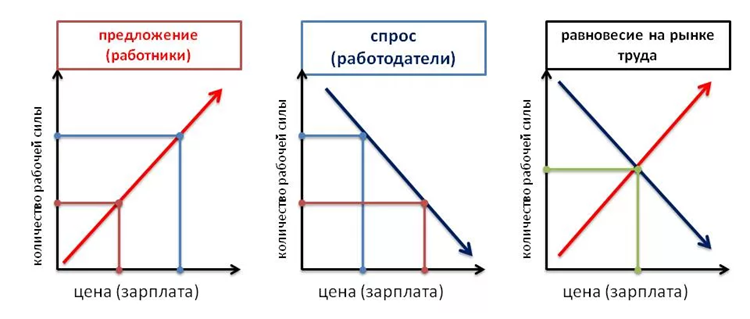 Рисунок 1 - Зависимость спроса и предложения на рынке трудаОбъединив оба графика - кривой спроса и предложения, получаем точку пересечения, в которой спрос на труд равен предложению труда, т. е. рынок труда находится в состоянии равновесия. Это означает, что все предприниматели, согласные платить заработную плату находят на рынке необходимое количество труда, их спрос на труд удовлетворен полностью. В положении рыночного равновесия полностью трудоустроены и все работники, желающие предложить свои услуги при определенной заработной плате. Поэтому точка равновесия определяет положение полной занятости. При любой другой величине заработной платы равновесие на рынке труда нарушается. При совпадении спроса на труд и предложение труда - заработная плата выступает как цена равновесия на рынке труда [8].Закон спроса и предложения на рабочую силу отражает несоответствие свободных рабочих мест составу, приходящих на рынок труда работников по количественным и качественным параметрам.Рынок труда как система народнохозяйственных механизмов, норм и институтов, обеспечивающих воспроизведение рабочей массы и ее использование, представляется неотъемлемой составной частью рыночной системы. Рынок труда есть налаженность коллективных взаимоотношений в согласовании интересов работодателя и наемной рабочей сила. Несомненно организованный, во многом управляемый государством и поддерживаемый предприятиям товарной экономики, постоянно совершенствуемый по мере развития народного хозяйства рынок рабочей силы является одним из ключевых, жизненно важных звеньев социально-экономической системы любой страны. Конечная цель рынка заключается, во-первых, в удовлетворение профессионально-трудовых и жизненных интересов экономически активного населения, включая социальную защиту и обеспечение народного хозяйства нужными ему кадрами; во-вторых, достижением максимально полной и минимально неполной занятости населения [12].Роль рынка труда в экономике Современный этап развития связан с новым взглядом на рабочую сила как на один из ключевых ресурсов экономики. Этот новый взгляд – свидетельство реального роста роли человеческого фактора в условиях технологического этапа НТР, когда прямая зависимость результатов производства от качества, мотивации и характера использования рабочей силы в целом и в частности от каждого работника производства. Возрастание роли человеческого фактора в производстве подтверждается результатами экономических исследований ведущих американских учёных. Начиная с 1922 года главным источником роста производительности труда и национального дохода США в триаде « труд – земля – капитал » является первый фактор, охватывающий совокупность образовательных, квалификационных, демографических и культурных характеристик рабочей силы.В эпоху высокоразвитой рыночной цивилизации роль рынка труда в эволюции экономики непрерывно возрастает. Связано это с тем, что по мере расширения и углубления, особенно в последние два десятилетия, научно-технологической революции, освоение сложных технологий и распространения ЭВМ народное хозяйство уже не может обходиться без массовой творческой деятельности. Впервые в истории производительные силы выходят на такой уровень развития, при котором из эволюция возможна лишь в условиях творческой активности рабочих, значительной части профессий и широкого использования в сфере общественного труда новейших технологических средств и сопутствующих им навыков. К рабочей силе начинают предъявляться абсолютно новые, по сравнение с прошлыми, требования: участие в развитии производства практически на каждом рабочем месте; обеспечение лучшего качества в условиях лестно меняющейся по своим характеристикам и технологически все более сложной продукции; удержании низкой себестоимости изделий путём постоянного совершенствования способов производства; индивидуализации всех видов и форм производственного и непроизводственный обслуживания. В новых, более организованных условиях соединяется рабочая сила и рабочие места, включённые в инновационно-производственный творческий процесс потенциал рабочих, подготовка и переквалификация кадров, решение проблем социальной зашиты и т. д.Интенсивная экономика, существующая в режиме периодического, технологического и организационного обновления, со временем превращается в экономику непрерывного развития, для которой характерно почти постоянное совершенствование способов производства, принципов управления, использование характеристик товаров и форм обслуживания населения [1].Рынок труда становится важнейшим звеном национальной и мировой торговой ареной, на нем формируются трудовые ресурсы творческого типа, осуществляющие повседневную эволюцию общества. Речь идёт о форме инициативы: о производственной самостоятельности, стремлении к совершенствованию технологий и методов обслуживания общества. Исследования показывают, что активный производственный труд в наше время в той или иной мере входит в содержание деятельности большей части работающего населения, прежде всего специалистов с высшим и средним специальным образованием, административно-управленческого персонала, высококвалифицированных работников и рабочих услуг [4].Формы и метода регулирования рынка трудаСовременный рынок труда испытывает на себе ощутимое государственное воздействие. Законодательная деятельность государства охватывает всю суть трудовых отношений. Оно не только предъявляет спрос на рабочую силу в государственном секторе экономики, но и регулирует его в частном секторе экономик, определяет основные параметры найма в масштабах национальной экономики. Большое влияние на рынок труда оказывают государственное социальные программы (помощь малоимущим, пособие по безработице, различные социальные выплаты, пенсионное обеспечение и т. д.). Эти программы содействуют определенной стабилизации социально-экономического положения трудящихся в зонах повышенного рыночного риска, смягчают болезненные рыки рыночного механизма. В результате появляется особый элемент цены труда, в прямую не связанный с функционированием рынка труда и образующихся на вне рыночных принципах.Значительная и посредническая роль государства на рынке труда. Она частично берет на себя функции поиска и предоставления рабочие мест, а также создание общенациональной сети по трудоустройству. Государственные системы обучения и переквалификации рабочей силы содействуют максимально быстрой адаптации последствий и меняющихся требований рынка. Политика государства на рынке труда направлена на: обеспечение прогрессивных сдвигов в отраслевой структуре занятости населения; переориентация экономически активного населения на новые формы трудовых отношений;достижение сбалансированности предложения рабочей силы и числа рабочих мест;предупреждение массовой безработицы на местах рынках труда;создание новых и повышение эффективности существующих рабочих мест;развитие кадрового потенциала путём совершенствования системы обучения, переобучения, переподготовки и повышения квалификации кадров;рост мобильности трудовых ресурсов.К ключевым изменениям направлениям действий Правительство РФ по решению проблем трудоустройства относится:преодоление дефицита рабочих мест посредством проведения сбалансированной инвестиционной и налоговой политики, стимулирующей более полное использование имеющихся рабочих мест, развитие малых предприятий, направление капитальных вложений как в перспективе развивающейся отрасли, так и в отрасли традиционной занятости;экономическое стимулирование развития предпринимательства, малого и среднего бизнеса, индивидуальной предпринимательской деятельности, прежде всего в регионах с напряженной ситуацией на рынке труда. оптимизация масштабов занятости вне государственного сектора экономики, обеспечение государственного контроля за соблюдением трудового законодательства в этой сфере;разработка специальной программы по стабилизации занятости в регионах с напряжённой ситуацией на рынке труда;развитие гибких форм занятости;последовательная стабилизация уровня жизни, усиление адресной социальной поддержки населения, направленной в том числе на снижение потребности в работе, которая имеется у отдельных социальных групп населения;дальнейшее развитие системы непрерывного образования как наиболее прогрессивного средства формирования высокого качества рабочей силы;улучшение качества рабочей сила, включая вопросы условий труда, зарплаты и использование рабочего времени;сокращение кадрового потенциала высококвалифицированных работников, эффективного использования рабочих мест;проведение взвешенной миграционной политики, направленной на позитивное территориальное перемещение населения, обустройство мигрантов, защиту российского рынка труда;развитие и повышение эффективности программных услуг, реализуемых через государственную службу занятости населения и направленных на предотвращение безработицы и возвращение лиц, не имеющих работу, к активному труду [13].Видное место в регулировании рынка труда занимает биржа труда. Биржа труда – учреждение, осуществляющее посредничество между рабочими и предпринимателями при совершении сделки купли-продажи рабочей силы и регистрации безработных. Первые биржи труда были открыты в первой половине ХIХ века. В России биржа труда появилась в начале ХХ века. Они создавались городскими управами в крупных промышленных центрах, таких как Москва, Петербург, Рига, Одесса. Наряду с биржами труда в России до 1917 года получили широкое распространение платные частные посреднические конторы. В настоящее время функции биржи труда выполняют в основном государственные биржи труда, подчиненные министерством труда. В их задачи входит, во-первых, оказание посреднических услуг при трудоустройстве безработных лиц, желающих переменить работу, во-вторых, изучение спроса и предложения рабочей силы, в-третьих, предоставление информации о требующихся профессиях, в-четвёртых, профориентация молодёжи. Деятельность бирж труда оказывает не очень большое влияние на рынок труда, направления, выдаваемые биржами труда, не является обязательными для предпринимателей. Многие предприниматели нанимают работников непосредственно через отделы кадров своих предприятий, что позволяет квалифицированным работникам не пользоваться услугами биржи труда, а связываются напрямую с предприятиями. Важнейшей формой регулирования рынка труда должно стать не трудовое законодательство, а индивидуальное трудовое соглашение.Подводя итоги сказанному, можно сделать вывод, что государственное регулирование рынка труда направленно на достижение рационального в конкретных социально-экономических условиях уровня занятости, наибольшего соответствия профессиональной структуры занятых в профессиональной структуре занимаемых рабочих мест, смягчениях последствий безработицы. Государственные меры, воздействующие на величину и структуру спроса на рабочую силу – это создание новых рабочих мест за счёт сокращения рабочего дня на существующих рабочих местах. Применение такой меры в современных условиях России требует определённой осторожности. С одной стороны, она позволяет снизить уровень безработицы для ещё работающих и уменьшить существующую безработицу, с другой стороны, может отрицательно сказать на эффективности экономики в целом. Проблемы функционирования рынка труда в РоссииАнализ основных показателей рынка труда в РоссииЧисленность рабочей силы в возрасте 15 лет и старше в ноябре 2019 года, по данным Росстат, составила 76 176 тыс. человек, в том числе 72 699 тыс. человек (95,4% рабочей силы) были заняты экономической деятельностью и 3507 тыс. человек(4,6%) не имели доходного занятия, но активно его искали (в соответствии с методологией Международной организации труда они классифицируются как безработные). По сравнению с октябрём 2019 года численность занятого населения в возрасте 15 лет и старше увеличилась на 586 тыс.человек или на 0,8% (в октябре 2019 года численность занятого населения составляла 72 083 тыс.человек). Численность безработных в возрасте 15 лет и старше увеличилась на 31 тыс. человек или на 0,9% (в октябре 2019 года численность безработных составляла 3 476 тыс. человек).По сравнению с ноябрём 2018 года численность занятого населения в возрасте 15 лет и старше увеличилась на 77 тыс.человек или на 0,1% (в ноябре 2018 года численность работающего населения составляла 72 592 тыс.человек), численность безработных в возрасте 15 лет и старше снизилась на 147 тыс.человек или на 0,4% (в ноябре 2018 года численность безработных составляла 3 654 тыс.человек). Уровень безработицы населения в возрасте 15 лет и старше составил в ноябре 2019 года 4,6% от численности рабочей силы и не изменился по. Равнению с октябрем 2019 года. По сравнению с ноябрём 2018 года уровень безработицы снизился на 0,2%. Самый низкий уровень безработицы, определённый в соответствии с критериями МОТ, отмечается в Центральном федеральном округе (2,9% от численности рабочей силы), самый высокий – в Северо-Кавказском федеральном округе (10,9%).Среди субъектов Российской Федерации самый низкий уровень безработицы отмечен в г. Санкт-Петербурге (1.4% от численности рабочей силы), г. Москва (1,5%), Ямало-Ненецком автономном округе (1,8%), Ханты-Мансийском автономном округе (2,5%), Московской области (2,7%), Республике Татарстан (3,2%), Брянской области (3,3%), Новгородской области (3,4%), Удмуртской Республике (3,4%), Ульяновской области (3,6%).Самый высокий уровень безработицы отмечена в Республике Ингушетия (26,7% от численности рабочей силы), Чеченской Республике (13,5%), Республике Тыва (13,5%), Республик Северная Осетия-Алания (13,1%), Республике Алтай (12,7%), Республике Дагестан (12,5%), Кабардино-Балкарской Республике (10,5%), Карачаево-Черкесской Республике (10,3%), Республике Калмыкия (9,1%), Забайкальском крае. (9,1%).Численность безработных граждан, со точащих на регистрационном учете в органах службы занятости, на конец ноября 2019 года составило 664,46 тыс. человек. По сравнению с октябрём 2019 года численность безработных граждан, зарегистрированных в органах службы занятости, увеличилась на 19,07 тыс.человек или на 0,3% (в октябре 2019 года на регистрационном учёте стояло 645,39 тыс.человек). По сравнению с с ноябрём 2018 года, численность безработных граждан, зарегистрированных в органы службы занятости, увеличилась на 3, 58 тыс.человек или на 0,5% (в ноябре 2028 года на регистрационном учёте стояло 660,88 тыс.человек).Численность безработных граждан, зарегистрированных в органах службы занятости, возросла по сравнению с ноябрем 2018 года в 4- субъекте Российской Федерации. Наиболее существенный рост отмечен в Костромской области (30,7%), Республике Крым (23,2%), Новосибирской области (19,4%), Московской области (18,6%), Ленинградской области(17,9%), Удмуртской Республики (16,1%), г. Санкт-Петербург (15,1%), Приморском крае (14,8%), Кабардино-Балкарской Республике (12,1%), Астраханской области (11,5%).Снижение численности безработных граждан, зарегистрированы в органах службы занятости, по сравнению с ноябрём 2018 года отмечены в 41 субъекте Российской Федерации. Наиболее существенным оно было в Забайкальском крае (22,4%), Ненецком автономном округе (20,5%), Республике Северная Осетия-Алания (19,6%), Белгородской области (17,9%), Республике Алтай (15,6%), Республике Бурятия (15,4%), Томской области (14%), Курской области (13,1%), Псковской области (12,8%), Республике Дагестан (12,5%). Не изменилась численность безработных, зарегистрированных в органах службы занятости, в 3 субъектах Российской Федерации: Чеченской республике, г. Севастополе, Тамбовской области. Уровень регистрируемой безработицы в целом по Российской Федерации на конец ноября 2019 года составил 0,87% от численности рабочей силы в возрасте 15-72 лет (в ноябре 2018 года – 0,87%).В 41 субъекте Российской Федерации уровень регистрируемой безработицы на конец ноября 2019 года был ниже среднероссийского уровня. Наиболее низкий уровень регистрируемой безработицы отмечался в г. Севастополь (0,20%), Липецкой области (0,36%), Ленинградской области (0,37%), г. Москве (0,37%), Нижегородской области (0,39%), Калужской области (0,39%)), г. Санкт-Петербурге (0,41%), Ханты-Мансийском автономном округе (0,42%), Сахалинской области (0,44%), Тульской области (044%). Самый высокий уровень регистрируемой безработицы отмечался в Республике Ингушетия (8,9%), Чеченской Республике (8,06%), Республике Тыва (4,39%), Амурской области (2,04%), Чукотском автономном округе (1,91%), Республике Карелия (1,85%), Республике Северная Осетия-Алания (1,84%), Республике Алтай (1,81%), Кабардино-Балкарской Республике (1,70%), Республике  Саха (Якутия) (1,62%).Количество свободных рабочих мест и вакантных должностей, заявленных работодателями в органы службы занятости, уменьшилось с 1 597,66 тыс.единиц на конец ноября 2018 года до 1 578,88 тыс. единиц на конец ноября 2019 года (на 18,78 тыс.единиц или на 1,2%). Коэффициент напряженности (численность незанятых граждан, состоящих на регистрационном учёте в органах службы занятости, в расчете на 100 вакансий, заявленных работодателями в органы службы занятости) в целом по Российской Федерации снизился с 51 человек на 100 вакансий в конце ноября 2018 года до 50 человек на 100 вакансий в конце ноября 2019 года. В ряде субъектов Российской Федерации коэффициент напряженности превышает среднероссийский уровень в несколько раз. Наиболее напряженная ситуация на рынке труда отмечается в Республике Ингушетия, где коэффициент напряженности составил 17 699 человек на 100 вакансий, Чеченской Республике (2 588), Республике Дагестан (2 362).Кроме того, напряженная ситуация на рынке труда наблюдается в Республике Северная Осетия-Алания (427), Республика Тыва (361), Кабардино-Балкарской Республике (207), Республика Алтай (162), Карачаево-Черкесской Республике (156), Республика Карелия (143), Оренбургской области (140), Республика Калмыкия (105).Самый низкий коэффициент напряженности отмечается на рынке труда Еврейской автономной области (11), Амурской области (15), Сахалинской области (18), Приморского края (19), Белгородской области (20), Ямало-Ненецкого автономного округа (21), г. Севастополя (21), Тульской области (22), Ленинградской области (22), Красноярского края (23) [10].Основные проблемы рынка труда в РоссииБезработица – сложное социально-экономическое явление по своей внутренней структуре и динамике. Наибольший пик уровня безработицы в годы экономических реформ в России пришёлся на период финансово – экономических потрясений 1992, 1995, 1996 г., за которыми неизбежно следовали разорения и как, следствие – рост числа безработных. Основная причина безработицы – это сама рыночная экономика в условиях господства частной собственности. Эти рыночные условия часть наемного труда делают излишней, при определенных условиях: экономическая нестабильность, диспропорции, вызываемые шоковым переходом к рыночной экономике, банкротство предприятий, стремительное падение производства за короткий период времени, предприятия переходят на новые технологии. Уровень безработицы, зарегистрированной в органах государственной службы занятости, значительно ниже реальной её численности. Так с 30 января по 27 февраля 2013 года численность безработных граждан, зарегистрированных в органах службы занятости, выросла на 3,36% или 35 983 человека, что объясняется сезонным фактором и по состоянию на 27 февраля 2013 года составила 1 105 645 человек. В России существует реальная «невидимая» безработица: это огромная армия рабочих, вынужденно неработающих из-за простоев предприятий, подростков, людей без постоянного места проживания, мелких торговлей. Многие из них не решаются регистрировать своё положение как безработного. Так возникли в России различные цифры учета безработных. Социологическое обследование показало: в отдельных регионах реальный уровень безработицы на порядок выше официального объявленного. Важнейшим аспектов проблемы безработицы является вопрос о влиянии её на социально-экономическую жизнь общества, вопрос о последствиях безработицы. Как и во всякой стране, в России действует закон Оукена, который выдвигает три постулата: Если фактические размеры валового национального продукта равен его потенциальным размерам, в стране существует нормальный, естественный уровень безработицы. В России фактические уровни ВНП и ВВП к 2004 г. Не достигли уровня 1990г. Примерно на 25%. Следовательно, уровень безработицы в России нельзя признать нормальным, естественным. Уровень безработицы стабилизируется, если годовой темп роста ВВП и ВНП будет устойчивым. В России нет устойчивого темпа роста ВВП и ВНП, имеет место громадная зависимость этого роста от экспорта сырья, прежде всего нефти. Следовательно, нет реальных оснований утверждать, что в России уровень безработицы стабилизируется и войдёт в нормальный естественный уровень.  А.Оукен, установил, что повышение или понижение темпов роста ВНП на 2% неизбежно повышает или понижает уровень безработицы на 1%. Это правило 2:1 применительно к России означает, что реальный ВНП в нашей стране отстаёт от потенциального ВНП и что падение ВНП в годы реформ и есть выражение этой разности между потенциальным и реальным ВВП. Одна из причин этой разности – безработица, превышающая естественный её уровень [11].Падение ВВП -не единственное последствие безработицы. Существует причинно-следственная связь между безработицей, с одной стороны, и заработной платы и ценами на потребительские товары – с другой. Рост безработицы и даже сам факт безработицы означает, что растёт предложение рабочей силы. В современной России спрос на рабочую силу отстаёт от её предложения. В этих условиях возникает тенденция заработной платы к падению или падает стоимость рабочей силы, с точки зрения закона спроса и предложения. Напротив, Рост спроса на рабочую силу вызвал бы уменьшение безработицы и соответственно рост заработной платы. Однако господство крупных корпораций на российском рынке ведёт к росту цен при сокращении производства. Это и есть российский парадокс с точки зрения закона спроса и предложения. Безработица и связанные с ней экономические и психологические явления порождают в обществе социальную напряженность. Формой выражения этой социальной напряжённости является демонстрация, забастовка, голодовка и другие формы социального протеста, доходящее до убийства и самоубийства [13].Таблица 1 - Статистические данные о забастовках в России за 1900-2006 гг. [3].Статистические данные показывают, сколь велики экономические потери от забастовок. Проблема безработицы в Росси нашла отражение в целом комплексе законов, указов и постановлений высших законодательных и исполнительных органов власти.Говоря о безработице, мы можем сделать вывод, что проблема безработицы является ключевым вопросом в рыночной экономике, и не решив его, невозможно наладить эффективную деятельность экономики. Особенно остро проблема безработицы стоит сейчас перед Россией, что не удивительно, т. к. состояние экономики России сейчас удручающее. Огромный экономический спад, развалив промышленность, не мог не затронуть рынок труда. Так же, что безработица породила в России тяжелейшие социальные последствия: бандитизм, рост числа самоубийств. Вызвало большое количество забастовок. В наше время проблема безработицы в России нашла своё отражение в Трудовом кодексе Российской Федерации. Предотвращение ускоренного роста безработицы и последующие сокращения её становится важнейшей задачей социальной политики Правительства России [15].Пути и способы сокращения безработицы многообразны, однако основной и самый радикальный путь борьбы с безработицей – это интенсивное развитие экономики, требующей притоки дополнительной рабочей силы. Занятость относится к важнейшим макроэкономическим показателям и условиям, характеризующим уровень и качество жизни. Под занятостью понимается численность взрослого (старше 16 лет) трудоспособного населения, имеющего работу. Проблема занятости населения – это проблема вовлечения людей в трудовую деятельность и степень удовлетворения их потребности в труде рабочими местами. Но не все трудоспособное население имеет работу, есть и безработные. Согласно новому российскому законодательству о занятости населения безработными признаются граждане в трудоспособном возрасте, которые по независящим от них причин не имеют работы и заработка (трудовой доход ), зарегистрированные в государственной службе занятости в качестве лиц, имеющих работу, способные и готовые трудиться, и которым эта служба не сделала предложений подходящей работы. То есть, безработными считаются трудоспособные граждане, не достигшие пенсионного возраста, по независящим от них причинам, лишившимся заработка. Причём, лишь те из них, кому служба занятости не предоставила работу [5].Общая численность занятых и безработных составляет рабочую силу ( по новой терминологии – экономически активное население ). В рабочую силу включает всех, кто может трудиться и трудится, кто занимается домашним хозяйством, кто ведёт самостоятельное дело, ищет хозяйством, кто ведёт самостоятельное дело, ищет работу. Сюда не входят, разумеется, те лица, которые не вошли в производство (или в трудовую деятельность) по возрасту – дети, или уже вышли из него по возрасту – пенсионеры, а также обучающиеся молодежь (школьники, студенты), инвалиды и военнослужащие. Одним словом, те, кто не мог и не должен был работать, а также те, кто не искал работу. Отсюда следует вывод: добиться такого положения, чтобы занято было все трудоустройство население невозможно. Ведь одни вступают в рабочую силу, другие выходят из её состава, третьих увольняют или они сами увольняются, четвёртые находятся в поисках работы, т. е. происходит нормальное движение рабочей силы, часть которой на какой-то промежуток времени остаётся без работы. В соответствии с Конституцией РФ каждый имеет право свободно распоряжаться своими способностями к труду, выбирать род деятельности и профессию. Раздарил имеет право на труд в условиях, отвечающих требованиям безопасности и гигиены, на вознаграждение за труд, на защиту от безработицы, на профессиональную консультацию и ориентацию, повышение квалификации, на на отдых. Работающему по трудовому договору гарантируется установленные законом продолжительность рабочего времени, выходные и праздничные дни, оплачиваемый ежегодный отпуск. Оплата не может быть ниже установленного законом минимального размера. Принудительный труд запрещён. Добровольная незанятость не может служить основанием для привлечения к административной и иной ответственности. В рыночных условиях сфера приложения труда расширяется и используются различные формы занятости без участия государства (предпринимательство, индивидуальная трудовая деятельность, фермерство). Одновременно рабочая сила превращается в товар и продаётся и покупается с учетом законов стоимости, спроса и предложения и других факторов.Функционирует рынок труда, где продавцами выступают собственники рабочей силы, а покупателями – работодателе. Экономические отношения между продавцами и покупателями рабочей силы характеризуются добровольностью выбора вида деятельности, свободного найма, цены рабочей силы. Оплата труда в частном секторе фактически не регулируется государством. Хотя законом установлена минимальная оплата труда, она составляет не более 13% промежуточного минимума и служит лишь условной единицей при назначении штрафов, начислении пособий и т.д. Коллективные договоры заключаются более 15% предприятий, на многих из них не действуют профсоюзные организации. В государственном секторе регулируется соотношение в оплате между категориями работников, отраслями, регионами с помощью тарифной системы, средств финансовой поддержки и других рычагов. В России среди безработных более половины имеют высшее и среднее специальное образование. В общей численности безработных свыше 70% женщин, 30% молодёжь в возрасте 16-29 лет. Около одного млн. человек не желают работать и добывают средства к существованию незарегистрированной коммерческой деятельностью или иными способами. При переходе к рыночной экономике существенно меняется точка зрения на проблему занятости. Законодательством о занятости в РФ предусмотрено, что каждый гражданин страны обладает правом добровольного избрания любого не противоречащего законодательству вида общественной полезной деятельности, свободного выбора места и вида работы те провозглашаться демократический принцип добровольности труда запрещается административное принуждение людей к труду. В настоящее время легализованы как законные общественно признанные формы трудовой деятельности: работы на дому, в домашнем хозяйстве, воспитание детей, уход за престарелыми людьми и инвалидами и т. д. [6].Индивидуальный труд и предпринимательская деятельность приобретают статус столь же общественно признанных форм, как и труд в общественном производстве. Законом предусмотрена профессиональная деятельность российских граждан за рубежом. На принципах равнодоступность должны иметь место работы по совместительству, временная работа, эпизодические формы занятости, работа по гибкому, скользящему графику. Принципиальное значение различных форм организации труда состоит в том, что их раскрепощённость, свобода, гибкость соответствуют духу и принципам рыночной экономики [7].ЗАКЛЮЧЕНИЕИтак, теперь можно уже с уверенностью говорить о том, что рынок труда это не только отношения между наемными работниками как субъектами предложения труда и предпринимателями как субъектом спроса, возникающие по поводу купли-продажи этого труда. Ведь рынок труда испытывает колоссальное влияние со стороны различных субъектов трудовых отношений: это и профсоюзы, отстаивавшие интересы наемных работников, и государства, поддерживающее интересы, как работников, так и работодателей посредством специализированных организаций и законодательного регулирования трудовых отношений, и предпринимательские объединения, создающиеся в противовес профсоюзам. Также нельзя замыкаться на каком-либо отдельном сегменте рынка труда, считая ситуацию на нем общей для рынка труда в целом. Ведь политика государства на рынке труда в целом только тогда может быть результативной, когда она осуществляется дифференцированно для каждого из его сегментов. Примером может быть необходимость коренного преобразования кадров, которая, по сути, входит в состав потенциального рынка труда. Мы рассмотрели данные статистики трудоустройства в России и можем сделать вывод, что в разных областях страны предложение рабочей силы может превышать спрос на нее или совпадать. СПИСОК ИСПОЛЬЗОВАННЫХ ИСТОЧНИКОВБулатова А.И. Регулирование с точки зрения теории//Человек и труд. - 2009.-№5.С45-48Бушмарин И.В. Рынок труда в современной экономике. // Общество и экономика, № 1, 2014. Гаузнер Н. Современная ситуация на российском рынке труда и политика занятости. // МЭИМО № 4, 2016.Гимпельсон В. дефицит квалификации и навыков на рынке труда: Недостаток предложения, ограничения спроса или ложные сигналы работодателей? / Вопросы экономики. - 2004. №3. - С.95-104.Иохин В.Я. Экономическая теория: Учебник. – М.: Юристъ, 2000Комментарии к трудовому кодексу РФ, М.: ИНФРА-М, 2002Кузьмин С.А.  Рыночная экономика и труд – М.: Наука, 2002Маслова и., Бараненкова Т., Кубишин Е. Рынок труда, занятость и заработная плата.// Эконмист № 11, 2005Моляков Д.С.  Государственная занятость: российские особенности // Человек и труд - 2006-№№- С. 37-43Научная статья Министерства труда и социальной защиты https://mintrud.gov.ru/ministry/programms/inform/1Национальная экономика : учебник Савченко, 2-е издание, 2007г.Русакова И.Г. Рынок труда и проблемы трудоустройства// Высшее образование в России - 2007 - №4-С.10-14.Четвернина Т. «Положение безработных и государственная политика на рынке труда.» «Вопросы экономики», №2, 2007г.,Экономическая теория: Элементарный курс / под ред. С. С. Носова.-М.: Дашков и К, 2004 Экономическая теория: Элементарный курс / Под ред. С.С. Носова.-М.: 2017.1990199519961999200020022006Число организаций  в которых проходили забастовки260885682787285817805933Численность работников, участвовавших в забастовках99,5489,4663,9238,430,93,9195,5В среднем на одну организацию, человек 383558033374833Кол-во времени не отработанного во время забастовки, тыс. человеко-дней 207,71367,04009,41827,2239,929,1210,9В среднем на одну орган. человеко-дней 79915448425128936436